   ANDRZEJKI W NASZEJ GROMADZIE               SERCA Z IMIONAMI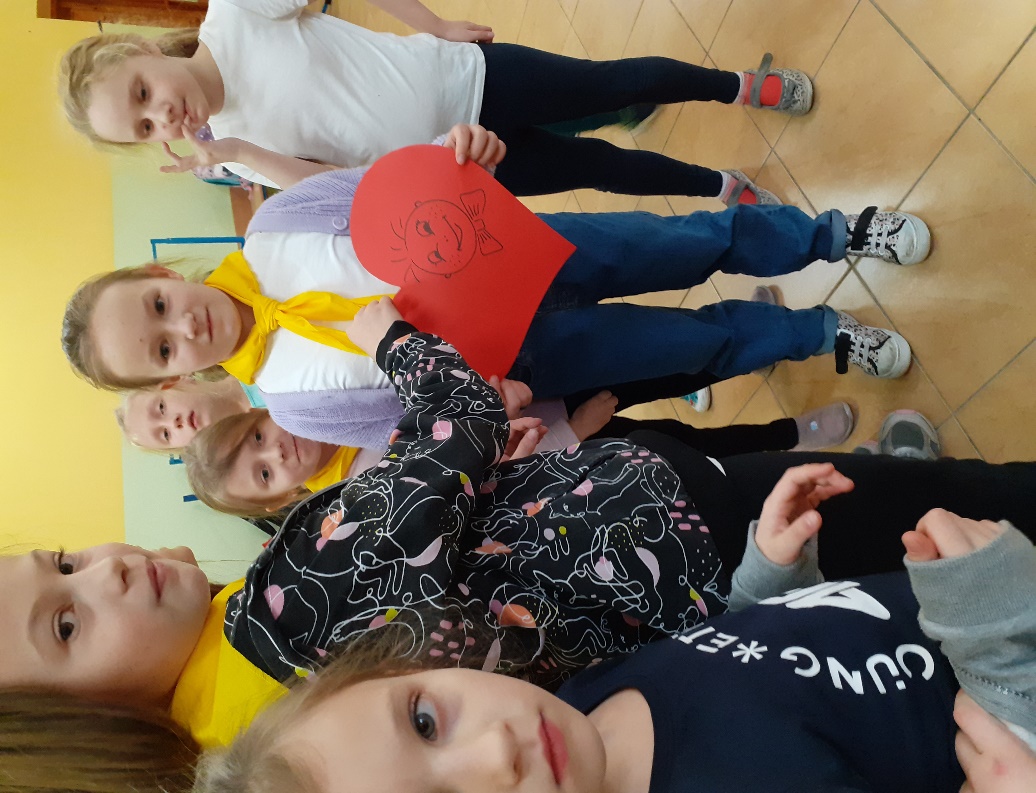 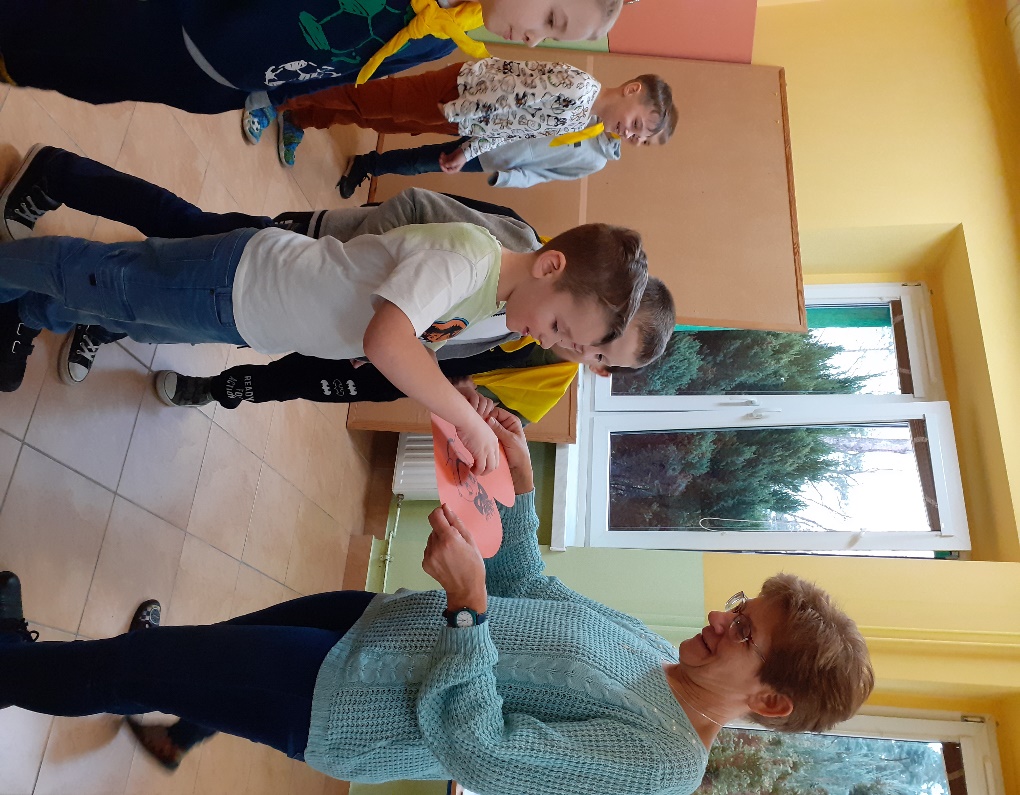             MARSZ MĘSKICH I DAMSKICH BUTÓW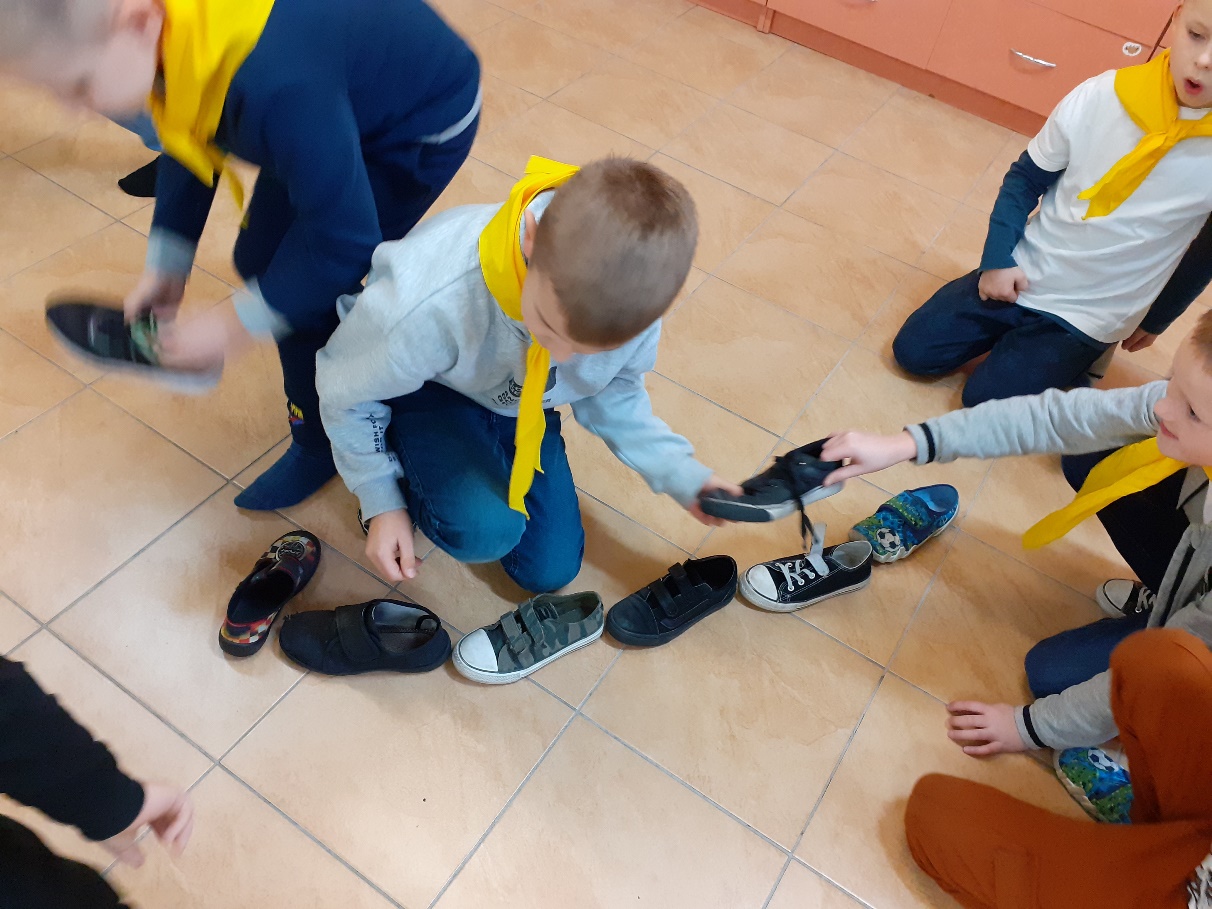 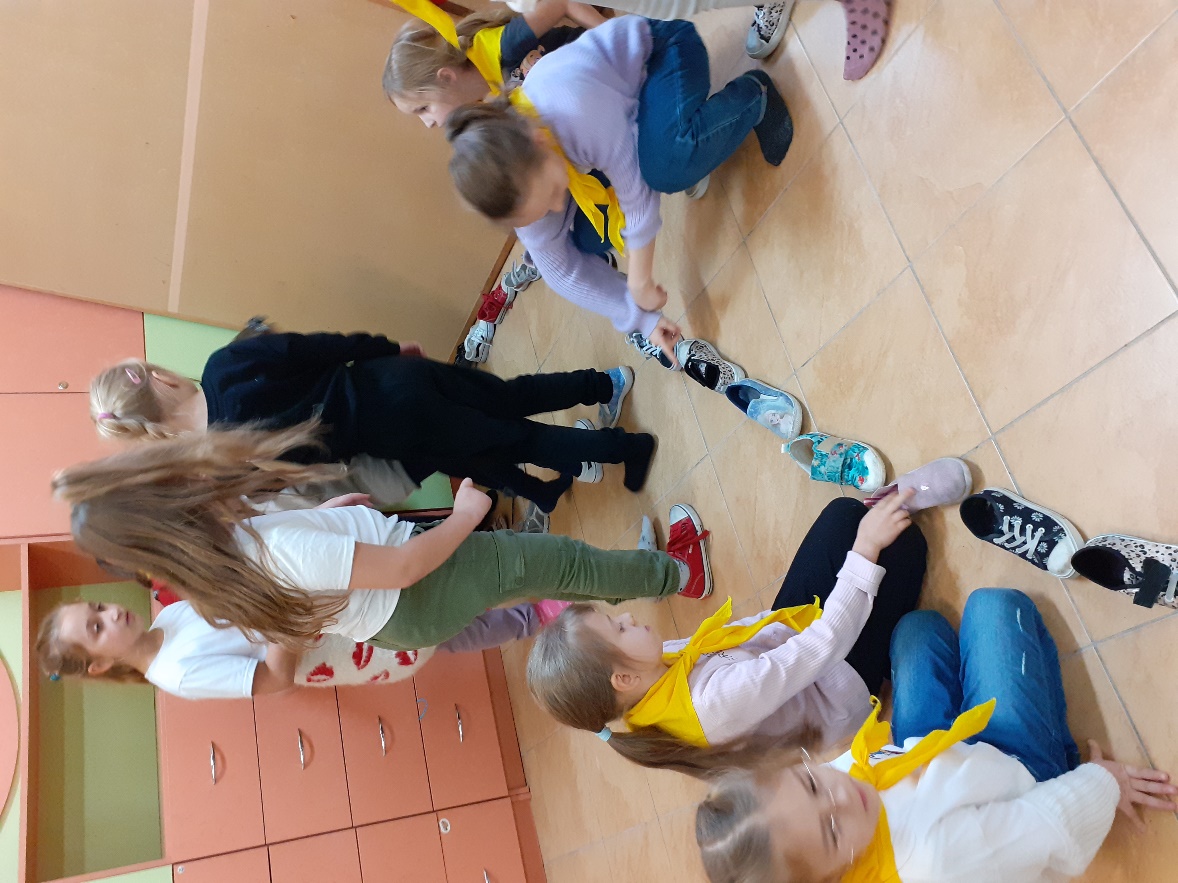             CUKIERKOWA WRÓŻBA Z ZAWODAMI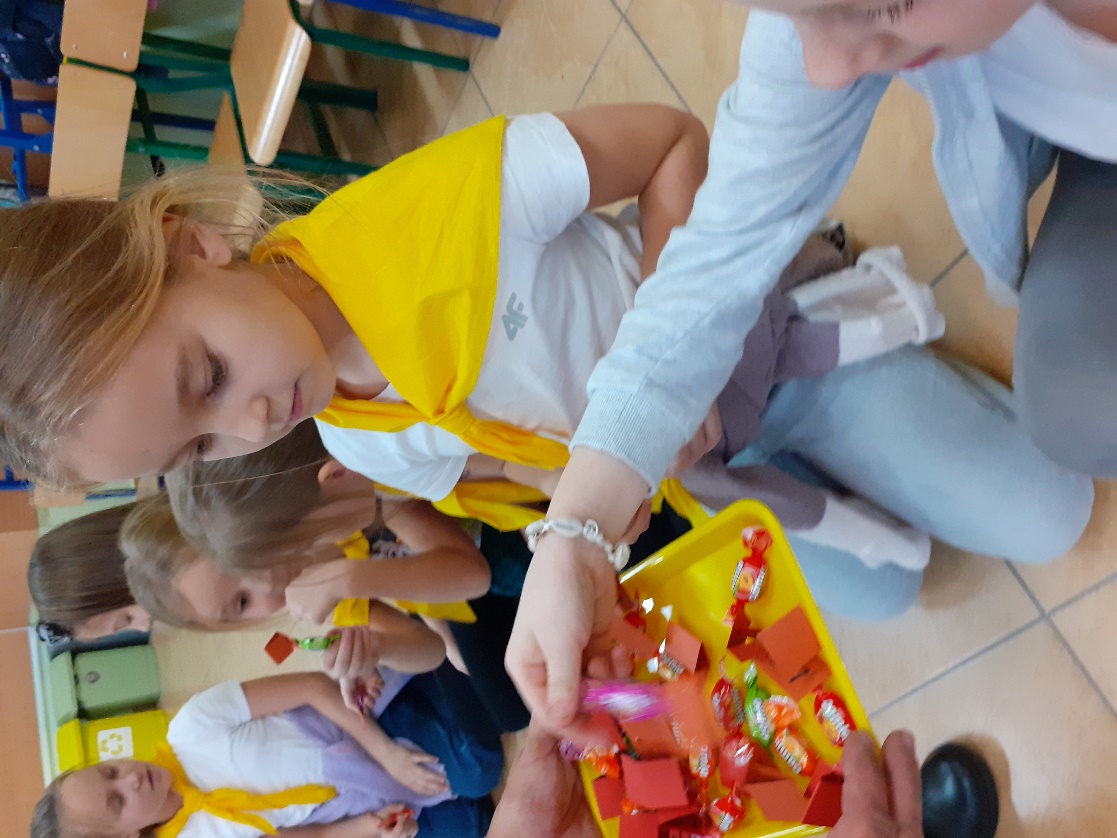 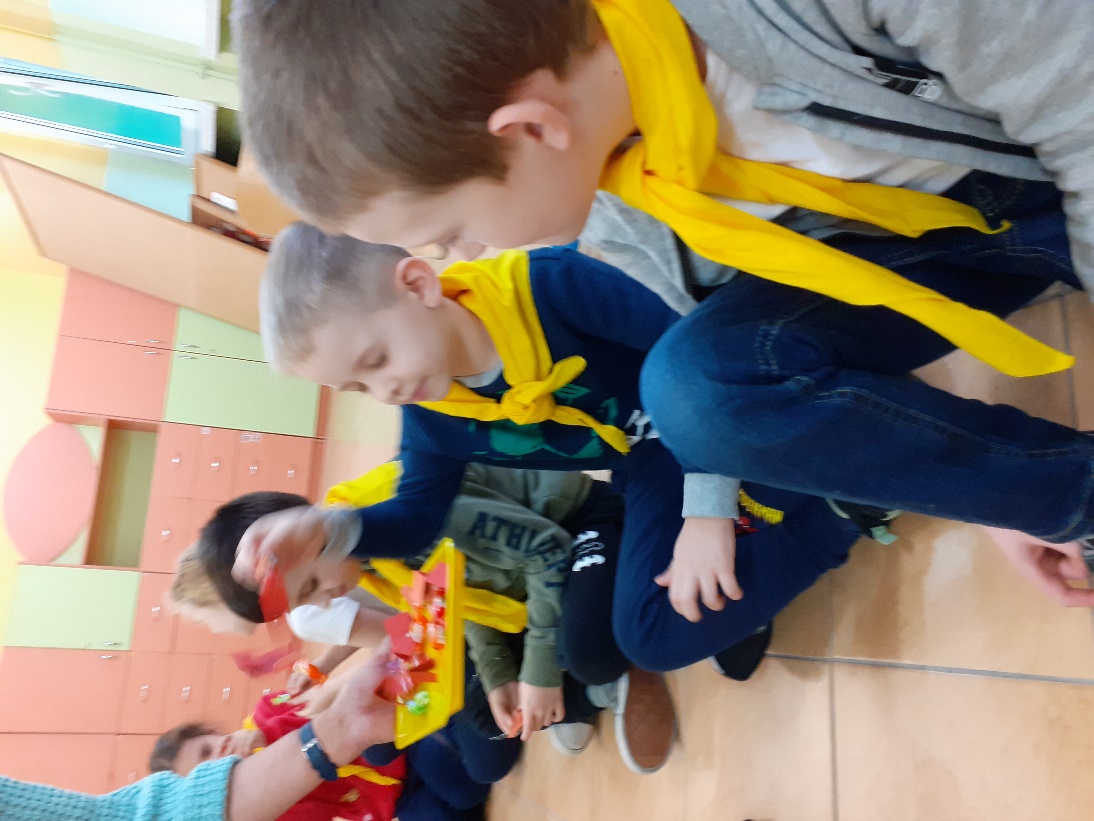 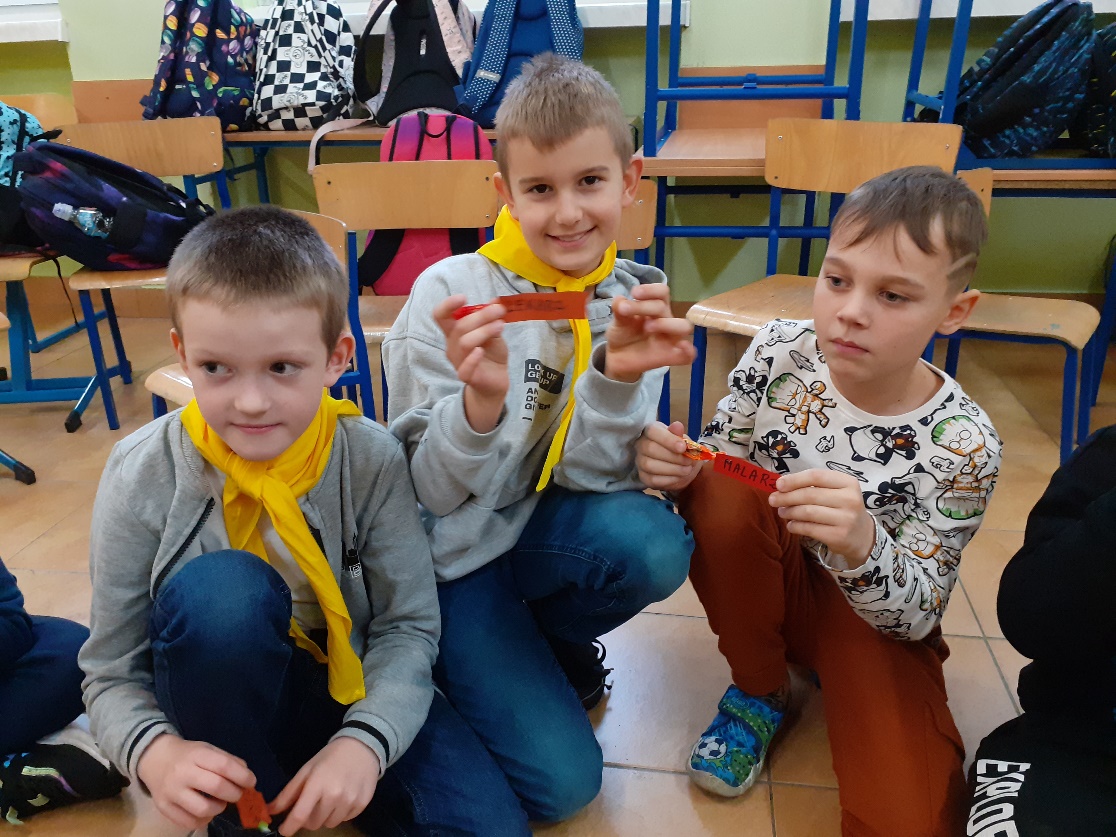 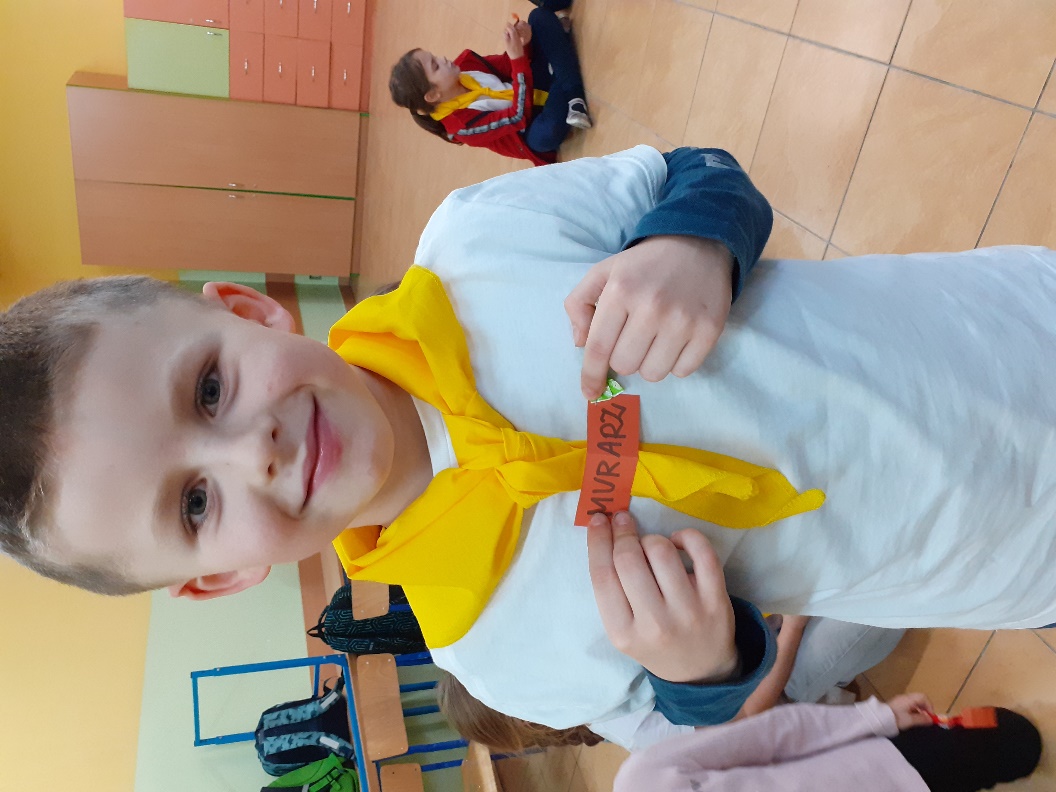                                ZNACZENIE LICZB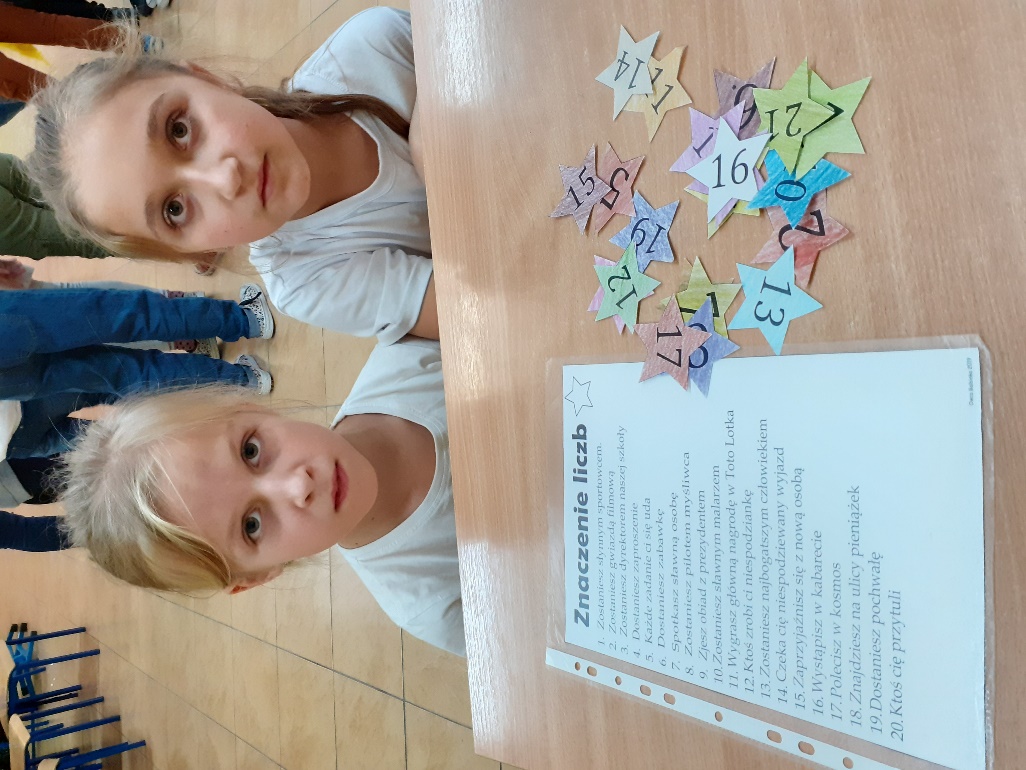 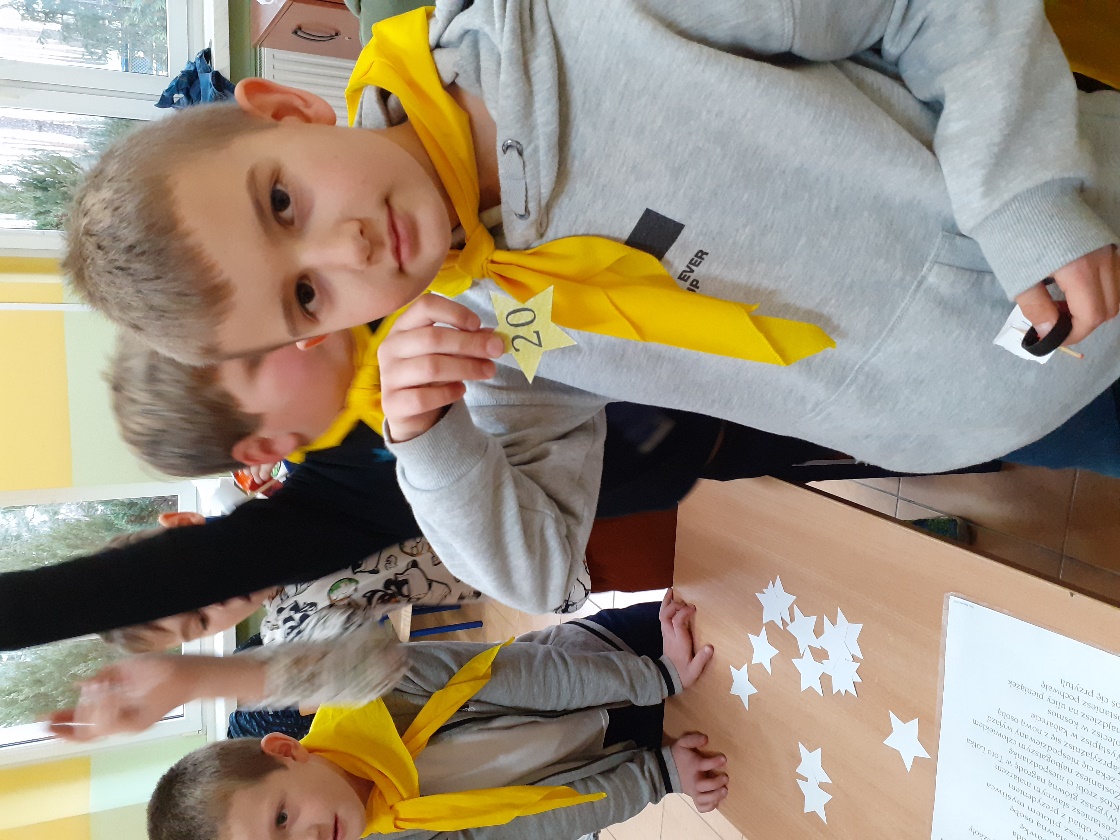                       ŁÓDECZKI Z IMIONAMI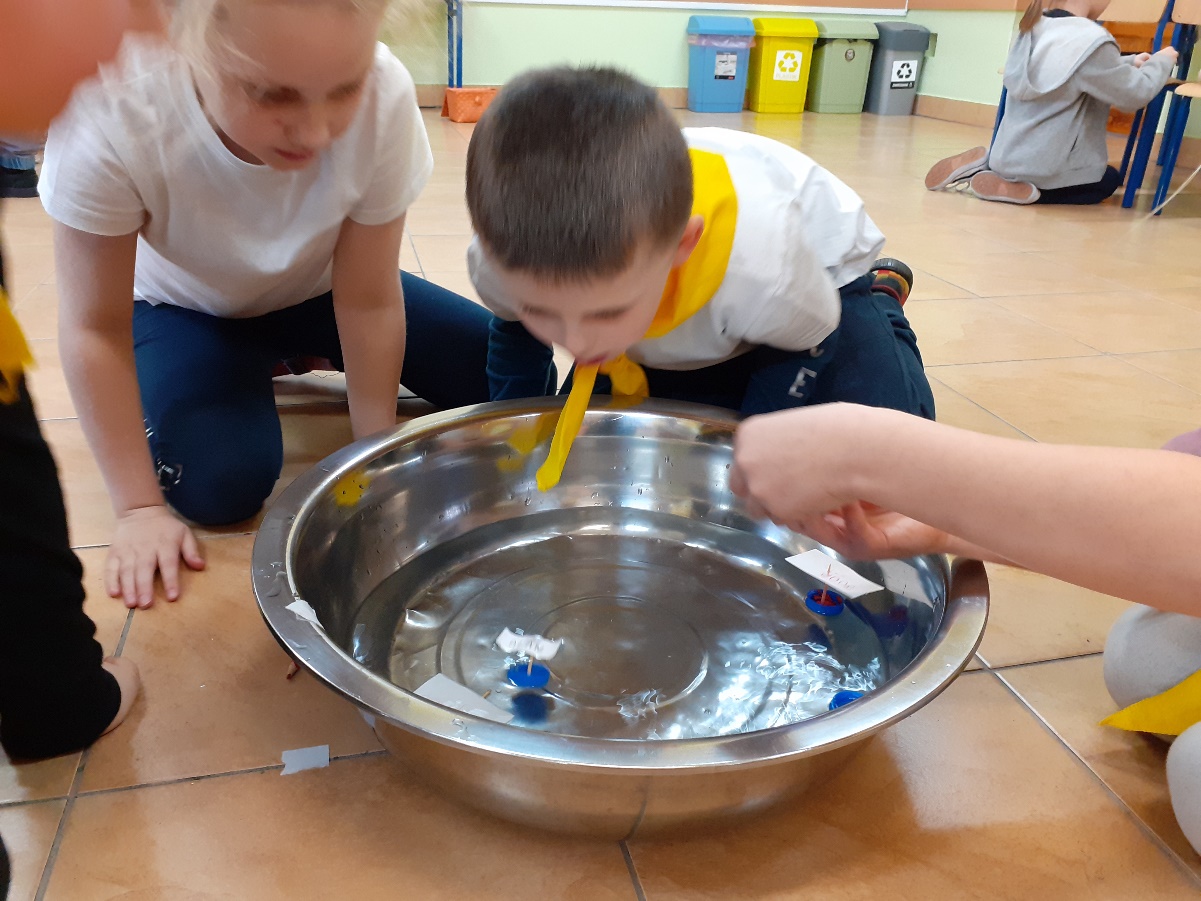 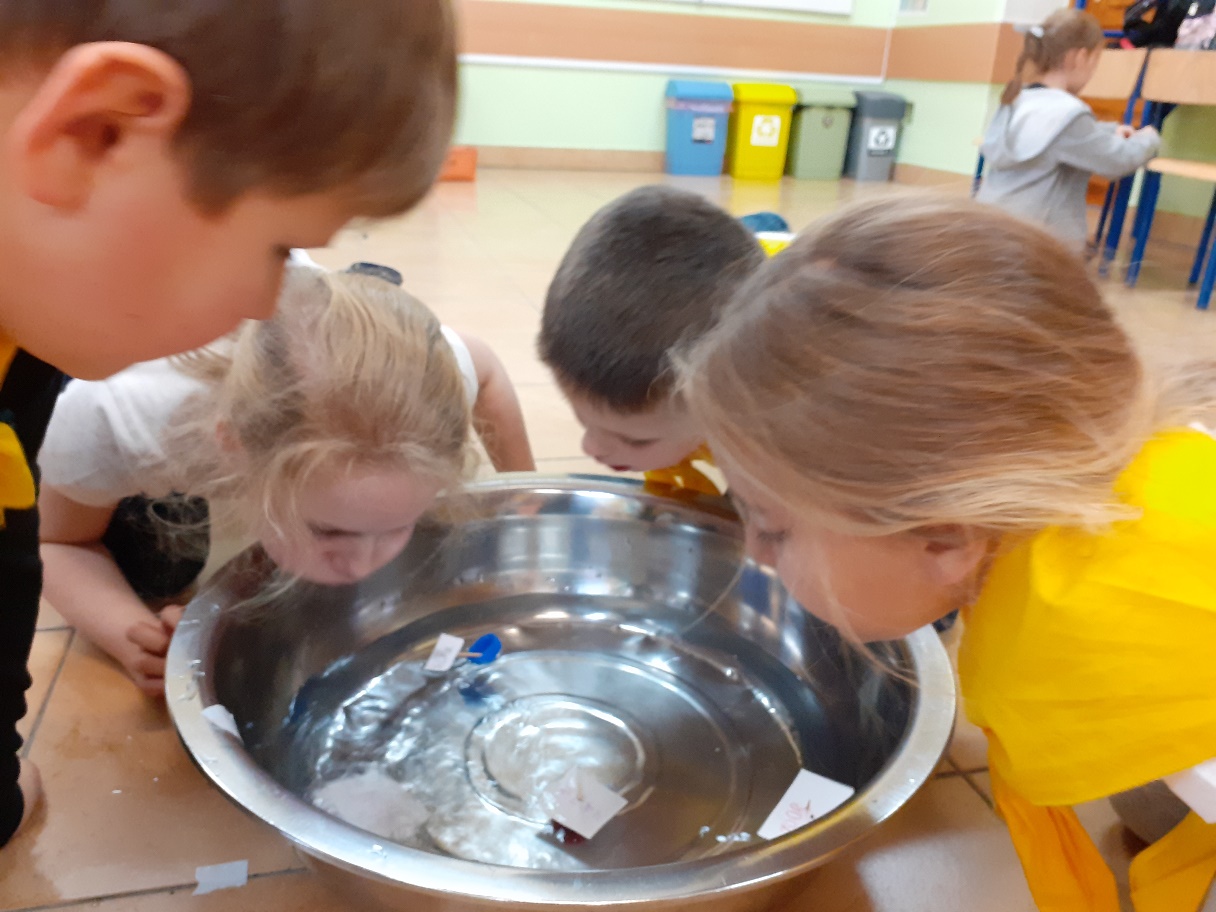 